Sad Times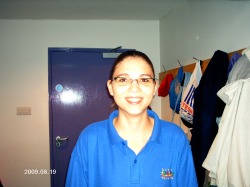 This month we said a very sad farewell to Anita who left us on Friday the 27th of November, Anita is returning home to her Home in Hungray. Anita will be sadly missed by us all at the Little Villagers and i am sure you will all agree that she was one in a million and an asset to the club. We wish her the best of luck for the future, and im sure if she returns to Scotland, she will pop in and pay us all a visit.
We now have Heather Kerr as our new staff member, some of you may know her from Wrap around, Heather has joined the team in the Little Villagers, and has fitted in well. Heather is a fully qualified Nursery Nurse and has worked in childcare for the past 4 years.
As you all know also Lorraine is leaving us on the 18th of December to have her Second child, The baby is due at the begining of January, we would all like to wish Lorraine well and look forward to her return around October 2010. To Take Lorraines position we have Jillian McCauley joining us in January, Jillian is also Fully qualified,m and has been for the past 19 years, Jillian has worked in child care for many years and im sure she will also be an asset to our team.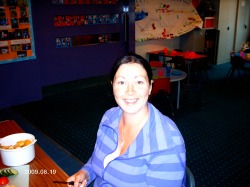 Other NewsWe have had another fun packed month within the Little Villagers this months. Lots of fun and laughter has been had. The children have enjoyed a variety of Activities including Arts and Crafts, Baking, Sports, games, Pool competitions, Dance and music, Walks and some outdoor activities although this months weather has been horendous.
The children over the next few weeks will be getting in the Christmas spirit, there will be lots of Christmas Crafts going on, as well as a small Christmas party on the 18th of December, all children are welcome to attend this party from2pm til 4pm, but children who do not normally attend the club on a Friday must be accompanied by an adult, this is to ensure our Ratios are correct.
The most exciting part of the build up to Christmas is the Pantonime we will all be attending on the 11th of December. we are going to see Robinson Crusio and the Carribean pirates at the kings Theatre, all children who do not normally attend a Friday should arrive at the club for 12.50pm, as we are being collect at 1pm by bus, for a 2.30pm performance. We are hoping to be back at the Little Villagers for around 4.45pm. 

We would like to take this opportunity to thank you all for your support over the past yaer and wish you all a very Merry Christmas and a Happy New Year, see you all in 2010 for another fun packed year.